§1663.  Scope of budgetThe budget of the State Government shall present a complete financial plan for each fiscal year of the ensuing biennium. It shall set forth all proposed expenditures for the administration, operation and maintenance of the departments and agencies of the State Government; all interest and debt redemption charges during each fiscal year and all expenditures for capital projects to be undertaken and executed during each fiscal year of the biennium. In addition thereto, the state budget shall set forth the anticipated revenues of the State Government and any other additional means of financing expenditures proposed for each fiscal year of the biennium.The State of Maine claims a copyright in its codified statutes. If you intend to republish this material, we require that you include the following disclaimer in your publication:All copyrights and other rights to statutory text are reserved by the State of Maine. The text included in this publication reflects changes made through the First Regular Session and the First Special Session of the131st Maine Legislature and is current through November 1, 2023
                    . The text is subject to change without notice. It is a version that has not been officially certified by the Secretary of State. Refer to the Maine Revised Statutes Annotated and supplements for certified text.
                The Office of the Revisor of Statutes also requests that you send us one copy of any statutory publication you may produce. Our goal is not to restrict publishing activity, but to keep track of who is publishing what, to identify any needless duplication and to preserve the State's copyright rights.PLEASE NOTE: The Revisor's Office cannot perform research for or provide legal advice or interpretation of Maine law to the public. If you need legal assistance, please contact a qualified attorney.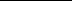 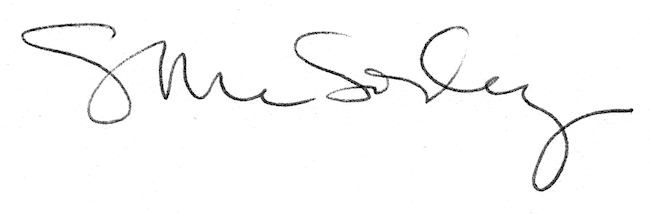 